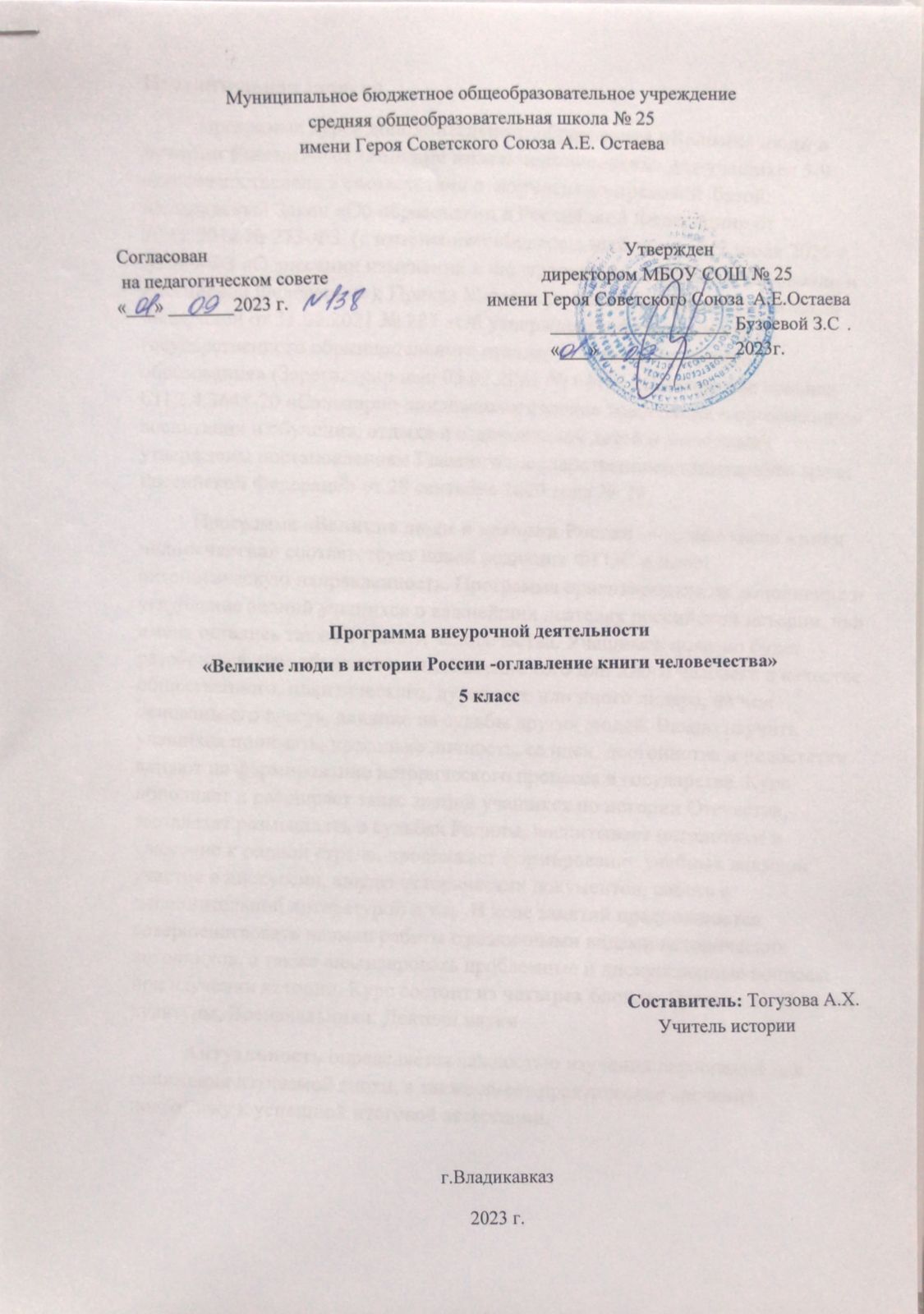 Пояснительная запискаПрограмма курса дополнительного образования «Великие люди в истории России — оглавление книги человечества» для учащихся 5-9 классов составлена в соответствии с  нормативно-правовой  базой:   Федеральный Закон «Об образовании в Российской Федерации» от 29.12.2012 № 273-ФЗ  (с изменениями Федеральный закон от 2 июля 2021 г. № 320-ФЗ «О внесении изменений в Федеральный закон «Об образовании в Российской Федерации»); Приказ Министерства просвещения Российской Федерации от 31.05.2021 № 287 «Об утверждении федерального государственного образовательного стандарта основного общего образования» (Зарегистрирован 05.07.2021 № 64101); Санитарные правила СП 2.4.3648-20 «Санитарно-эпидемиологические требования к организациям воспитания и обучения, отдыха и оздоровления детей и молодежи» утверждены постановлением Главного государственного санитарного врача Российской Федерации от 28 сентября 2020 года № 28.Программа «Великие люди в истории России — оглавление книги человечества» соответствует новой редакции ФГОС и имеет патриотическую направленность. Программа ориентирована на дополнение и углубление знаний учащихся о важнейших деятелях российской истории, чьи имена остались также в памяти человечества. Учащимся полезно будет разобраться, чем объясняется выдвижение того или иного человека в качестве общественного, политического, духовного или иного лидера, на чем основаны его власть, влияние на судьбы других людей. Важно научить учащихся понимать, насколько личность, ее идеи, достоинства и недостатки влияют на формирование исторического процесса в государстве. Курс пополняет и расширяет запас знаний учащихся по истории Отечества, заставляет размышлять о судьбах Родины, воспитывает патриотизм и уважение к родной стране, продолжает формирование учебных навыков: участие в дискуссии, анализ исторических документов, работа с дополнительной литературой и т.п.  В ходе занятий предполагается совершенствовать навыки работы с различными видами исторических источников, а также анализировать проблемные и дискуссионные вопросы при изучении истории. Курс состоит из четырех блоков: Правители, Деятели культуры, Военачальники, Деятели науки.  Актуальность определяется важностью изучения персоналий для понимания изучаемой эпохи, а также имеет практическое значение – подготовку к успешной итоговой аттестации.Цель курса	Формирование исторического мышления учащихся через изучение роли личности в истории России, как части мировой истории.Задачи курсаРазвитие критического мышления.Углубление знаний об отдельных деятелях истории, науки и культуры России.Воспитание патриотизма на примере деятельности выдающихся личностей в истории России.Формирование и совершенствование учебно-исследовательской деятельности через семинарские занятия, разработку проектовРазвитие коммуникативных навыков, умений работать в группе, вести дискуссию.В ходе освоения курса, у учащихся должны сформироваться специальные предметные умения и навыки:- умение определять достоверность исторических фактов;- устанавливать последовательность и синхронность исторических событий;- высказывать собственные суждения об изученном материале;- умение сравнивать, анализировать и оценивать деятельность выдающихся деятелей в истории России.Планируемые результатыОвладение навыками публичных выступлений.Критическая оценка личностей, формирование собственной оценки личностей на основе исторических источников.Освоение навыков поиска информации.Формы контроля- подготовленная презентация или доклад- текст с пропущенными словами или датами- проект- задания на соотнесение понятий, терминов, имен личностейКалендарно-тематический план№ п/пТема занятияПредметное содержаниеФорма занятияВсего часов1.Введение. Роль личности в историиЦели и задачи курса, основные требованияКомбинир.12.Князь ВладимирДеятельность Владимира по укреплению Древнерусского государства. Значение принятие христианстваКомбинир.13.Ярослав МудрыйПоявление письменных законов. Развитие культуры и династических союзов с европейскими государствамиКомбинир.14.Александр НевскийБорьба за независимость от ЗападаКомбинир.15.Дмитрий ДонскойВклад в освобождение от ордынского ига. Укрепление МосквыКомбинир.16.Иван IIIОбъединение русских земель, создание единого Русского государства, освобождение от ордынской зависимости, принятие СудебникаКомбинир.17.Иван Грозный pro et contraРоль Ивана Грозного в истории России. Реформаторская деятельность и опричнинаКомбинир.18.Петр I Дискуссионные вопросы правления Петра I. Его реформаторская деятельность и ее методы в контексте истории России и мировой историиКомбинир.19.Екатерина IIХарактерные черты правления. Масштаб личности императрицы. Присоединение Крыма.Комбинир.110.Александр IIВеликие реформы 1860-х гг. Освобождение крестьян от крепостной зависимости.Комбинир.111.Ленин pro et contraВождизм. Дискуссионные проблемы деятельности руководителя Революции 1917 г.Комбинир.112.Сергий РадонежскийДуховный собиратель русского народа. Идейный вдохновитель движения за освобождение от ордынского игаКомбинир.113.Андрей РублевЗначение творчества Андрея Рублева для русской культурыКомбинир.114.Франческо Бартоломео РастреллиЕлизаветинское барокко. Выдающиеся памятники архитектуры XVIII векаКомбинир.115.А. С. ПушкинЗолотой век русской культуры. Творчество Пушкина как создателя русского литературного языкаКомбинир.116.П. И. ЧайковскийЧайковский – великий мировой композитор. Вклад в мировую культуруКомбинир.117.Л. Н. ТолстойЛ. Н. Толстой как писатель и мыслитель. Влияние творчества Толстого на мировую литературуКомбинир.118.Юрий ГагаринЗначение полета первого человека в космосКомбинир.119.А. В. СуворовОсновоположник русской военной теории. Более 60 побед в сражениях и ни одного поражения. Забота о солдатахКомбинир.120.М. И. КутузовПолководческий талант М. И. Кутузова в Отечественной войне 1812 годаКомбинир.121.П. С. НахимовРоль выдающегося флотоводца в Крымской войнеКомбинир.122.М. Д. СкобелевДеятельность в Средней Азии, участие в русско-турецкой войне, освобождение Болгарии. М. Д. Скобелев – болгарский национальный геройКомбинир.123.К. К. РокоссовскийДеятельность маршала в Великой Отечественной войнеКомбинир.124.Г. К. ЖуковВклад Г. К. Жукова в победу СССР над ГерманиейКомбинир.125.Герои Великой Отечественной войныДети-герои, партизаны, герои-Панфиловцы, Молодая гвардияКомбинир.126.М. В. ЛомоносовПервый крупный русский учёный -естествоиспытатель. Его роль как энциклопедиста, физика и химика. Комбинир.127.Д. И. МенделеевВклад Д. И. Менделеева в мировую наукуКомбинир.128.С. В. КовалевскаяПервая в мире женщина профессор математики. Общемировое значение ее деятельности.Комбинир.129.К. Э. ЦиолковскийУченый-самоучка. Теоретик космонавтики.Комбинир.130.И. П. ПавловСоздатель науки о высшей нервной деятельности. Лауреат Нобелевской премии. Вклад в мировую медицину.Комбинир.131.Н. И. ВавиловРоль Н. И. Вавилова в развитии генетикиКомбинир.132.И. В. КурчатовРоль И. В. Курчатова в создании советской атомной бомбы. Основоположник использования атомной энергии в мирных целях.Комбинир.133.С. П. КоролевРоль С. П. Королева в освоении Советским Союзом космоса.Комбинир.134.Итоговое занятие«Своя игра» по материалам курса1